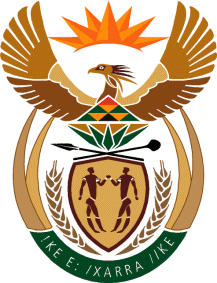 MINISTRY: PUBLIC SERVICE AND ADMINISTRATIONREPUBLIC OF SOUTH AFRICANATIONAL ASSEMBLYQUESTION FOR WRITTEN REPLY DATE:	27 FEBRUARY 2017QUESTION NO.: 264MS D VAN DER WALT (DA) TO ASK THE MINISTER OF PUBLIC SERVICE AND ADMINISTRATION: (1) How many (a) employees are currently on suspension pending disciplinary action in each (i) national and (ii) provincial department and (b) of the specified employees have been on suspension for (i) more than six months but less than one year, (ii) more than one year but less than two years and (iii) two years or more;(2)	what amount has been paid to the specified employees pending disciplinary action in each (a) national and (b) provincial department since 1 April 2016?								NW282EREPLYBased on the third quarter of 2016/17 financial year statistical reports received from provinces and national departments, there are:(a) (i) 45 employees who are on precautionary suspension in national 	departments; and (ii) 24 employees who are on precautionary suspension in provincial 	departments. 	(b) 	In the provinces, of the 24 employees on precautionary suspension in 			2(a)(ii), 23 employees were suspended for the period requested, as 			follows:	(i) Fourteen (14) precautionary suspensions that are more than six month		but less than one year;(ii) Four (4) precautionary suspensions are more than one year but less 		than two years; and (iii) Five (5) precautionary suspensions for two years and more.Based on the reports received from provinces and national departments, the total cost of precautionary suspensions since 1 April 2016 is:(a) R24 001 864.08 in national departments; and (b) R112 465 834.37 in provincial departments.    END 